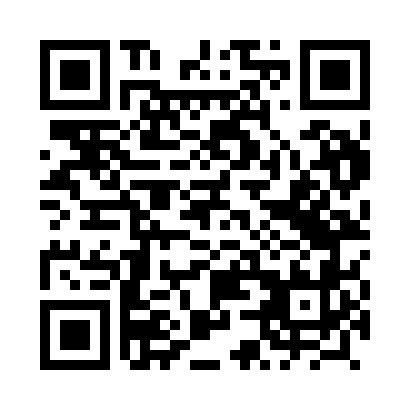 Prayer times for Muchnow, PolandMon 1 Apr 2024 - Tue 30 Apr 2024High Latitude Method: Angle Based RulePrayer Calculation Method: Muslim World LeagueAsar Calculation Method: HanafiPrayer times provided by https://www.salahtimes.comDateDayFajrSunriseDhuhrAsrMaghribIsha1Mon4:156:1612:465:137:179:112Tue4:126:1412:465:147:199:133Wed4:096:1112:455:157:209:154Thu4:066:0912:455:177:229:185Fri4:036:0712:455:187:249:206Sat4:006:0412:455:197:269:227Sun3:576:0212:445:207:279:258Mon3:546:0012:445:217:299:279Tue3:515:5812:445:237:319:3010Wed3:485:5512:435:247:339:3211Thu3:455:5312:435:257:349:3512Fri3:415:5112:435:267:369:3713Sat3:385:4912:435:277:389:4014Sun3:355:4612:425:297:399:4215Mon3:325:4412:425:307:419:4516Tue3:285:4212:425:317:439:4817Wed3:255:4012:425:327:459:5018Thu3:225:3812:425:337:469:5319Fri3:195:3512:415:347:489:5620Sat3:155:3312:415:357:509:5921Sun3:125:3112:415:377:5210:0222Mon3:085:2912:415:387:5310:0423Tue3:055:2712:415:397:5510:0724Wed3:015:2512:405:407:5710:1025Thu2:585:2312:405:417:5810:1326Fri2:545:2112:405:428:0010:1627Sat2:505:1912:405:438:0210:2028Sun2:475:1712:405:448:0410:2329Mon2:435:1512:405:458:0510:2630Tue2:395:1312:395:468:0710:29